KS3 PE   Independent Learning Activity Sheet – Pupils or parents pick activities for the day.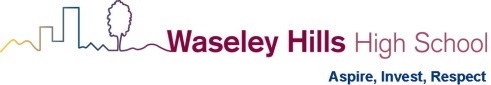 Perform your homework out exercises Watch a sported related biography and write a summary on your opinion of them as a role model. Christiano Rolnaldo is a good example.Plan a 15 minute workout / stretch activity you can complete daily.  Complete your activities every day.Consider jobs in sport. Think about all the jobs in Sport. What skills and attributes do you think 3 of these jobs would need. Develop your own superhero.  Draw the superhero and then label their superpowers – explaining why these would benefit them in sport by stating how they make your skills better.Write a story of a child in Africa who no sports equipment and how he wishes a charity would visit the village with a football and some kits. Be creative and descriptive.Make a mind map of one of the units/topics you have completed in a sport of your choose.  Try to include as many interesting facts/details as possible.  You could do this with words and sketches.Go for a family walk up Waseley or Lickey  Hills. Take some photos.Write a speech about the cancellation of the premier league. Imagine you have been asked to share this with a group of primary pupils.  Practise your presentation – you could record it.Watch the news and discuss how the current situation affects peoples ability to exercise. What can they do to keep active?Watch a sports documentary on the television and write a brief summary of the issues and solutions discussed in it.Keep a diary of how you demonstrated the 5Rs each day during a PE lesson. (Responsible, Reasoning, Resilient, Reflective, and Resourceful).The New Zealand Rugby Team have the Famous war dance. The HAKA- design your own HAKADesign a work out for all the letters of the alphabet. Then go through it using your first and second name.A-Press UpsB-SquatsC-Shadow boxingFor three sports select some skills and explain how to perform them.List some rules and what they mean.  Do 4 reps of ten different exercises e.g. star jumps?  Consider the impact this workout has had on the body; take your pulse before and after the activity. Consider the impact this exercise has on the mind, rate your happiness level before and after the exercise.Look at products in your home and create a list of those which are labelled as high in FAT, SUGAR or SALT.For all those that are not are can you think of a healthy alternativeWatch a sports related film and design a DVD cover or film poster for it. Have catchy slogans about its sporting content.Help to cook a meal and use the food wheel to evaluate how it Provides energy and muscle repair for performance?Add exercises to your workoutGarden runningPress UpsSkipping